معهد دار الأمانة للتربية الإسلامية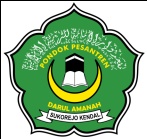 PONDOK PESANTREN DARUL AMANAH SUKOREJOKabunan Ngadiwarno Sukorejo Kendal  Jawa Tengah Indonesia,Telp/Faks:(0294) 452473 website:darulamanah.com, e-mail:info@darulamanah.comKETERANGAN:JUMLAH PESERTA	=  362TIDAK LULUS		=     72LULUS			=   290BAGI YANG DINYATAKAN LULUS WAJIB LANGSUNG DAFTAR ULANG MULAI TANGGAL 21 JUNI – 30 JUNI 2015 SEKALIGUS MELUNASI KEUANGAN BULAN PERTAMA DI BAGIAN BENDAHARA SERTA MELENGKAPI PERALATAN MUKIM DI BAGIAN KOPERASI.BAGI YANG SAMPAI TANGGAL 30 MEI 2015 TIDAK MELAKUKAN DAFTAR ULANG DINYATAKN MENGUNDURKAN DIRI, KECUALI ADA KONFIRMASI DARI YANG BERSANGKUTAN.Sukorejo, 21 Juni 2015Ttd.Ketua PanitiaDAFTAR HASIL TES SELEKSIGELOMBANG 2DAFTAR HASIL TES SELEKSIGELOMBANG 2DAFTAR HASIL TES SELEKSIGELOMBANG 2DAFTAR HASIL TES SELEKSIGELOMBANG 2DAFTAR HASIL TES SELEKSIGELOMBANG 2DAFTAR HASIL TES SELEKSIGELOMBANG 2DAFTAR HASIL TES SELEKSIGELOMBANG 2DAFTAR HASIL TES SELEKSIGELOMBANG 2No. UrutNO.UJIANNO. PENDAFATARANNAMAALAMATRUANGJENJANGLULUS/TIDAK LULUS100155M.IKHA BUDI SURYATUGU1MALULUS200256DYAS IANNUR RIZKILIMBANGAN1MALULUS300357AMELIA NAJMI ALFAYANINGALIYAN1MALULUS400459ILVA ALALYAPLANTUNGAN1MALULUS500560NAWA LINNAJJAHAMPELGADING1MALULUS600661ANUGRAH RAHMA WIGATISUMOWONO1MALULUS700762ANUGRAH SUKMA DIA WIGATISUMOWONO1MALULUS800863SYARIF ISMAIL YAHYAARJAWINANGON1MATIDAK LULUS900964LEILANI EKA LARISATUGU1MALULUS1001065MINATUL MAULAULUJAMI1MALULUS1101166LAELA YUSTIKA ONASISKESESI1MALULUS1201267DADANG PRASANGGATAMAN1MALULUS1301369IFANA SAFITRIA NURZAKIYAHPAGERUYUNG1MALULUS1401470CINDI LALAPATEAN1MALULUS1501571SAKTI WAHYU NINGSIHPATEAN1MALULUS1601672AINUL WAFABRANGSONG1MATIDAK LULUS1701773FINKA ANDRIANIAMPELGADING1MALULUS1801874UMI KULSUMPLANTUNGAN1MALULUS1901975FIKROTUL KHUSNIAHKALIWUNGU1MALULUS2002076RYANI PANGESTUTICOMAL1MALULUS21SYUKRON ROJABISEMARANG1MTsLULUS2202177M.IQBAL QZSUBAH1MALULUS2302278ALISA ZIWI BUSAINABANDUNGAN1MALULUS2402379LISDA KHOEROTUN NISAKKARANGANYAR1MALULUS2502480TIARA WULANDARIROWOSARI1MALULUS2602581IKA MAULIDA RAHMA FILLAHPEKALONGAN SELATAN1MALULUS2702682DEA SURYA KUSMAY CINDYKALIWUNGU1MALULUS2802783ANGGI WIDIYANTIULUJAMI1MALULUS2902884HEVY ANISSA RIZKIKANDEMAN1MALULUS3002985MUHAMAD BUSTOMIMANDISARI1MALULUS3103086MELLA PUJI FIRDAYANIROWOSARI1MALULUS3203187BERTI NUR KARIMAKANDEMAN1MALULUS3303288ELYZA RACHMAWATITEGAL SELATAN1MALULUS3403389AHMAD HABIBIARJAWINANGON1MATIDAK LULUS3503490NANANG JAYIDUL QORINTERSONO1MALULUS3603591RIZKI TISNANINGSIHPEMALANG1MALULUS3703692ULFA MA'RIFATUL CHASANAHBLADO1MALULUS3803793DWI ULWIYAHBLADO1MALULUS3903894NUR FITRIA NINGSIHPASAR MINGGU1MALULUS4004197NIKMATUS SHOLIHAHBANTAR BOLANG2MALULUS4104298SITI MAIMUNAHKRAMAT2MALULUS4204399ANNISA NUR IZZATHUL JANNAHKRAMAT2MALULUS43044100NOVITA WAHYU LESTARIDORO2MALULUS44045101MELANIA DZURIYATAN TOYYIBAHBLADO2MALULUS45046102YOHANA INKA TAMARAWIRADESA2MALULUS46047103KURNIAWATITULIS2MALULUS47048104JAYASRI MARYAM MUSLIMAHSEMARANG TENGAH2MALULUS48049105RIZQIYANI BAROKATUL FADILAHPETARUKAN2MATIDAK LULUS49050106EKA WAHYUNINGSIHREBAN2MALULUS50051107YUNI NUR INSANIBAWANG2MALULUS51052108M SYAHDAFA KHASBULLAH2MATIDAK LULUS52053109AHMAD HABIBIBULAKAMBA2MATIDAK LULUS53054110AHMAD SYAEFUDINGRINGSING2MALULUS54055111PUJI ASTUTIPAGERUYUNG2MALULUS55056112MALIKHATUN AMINAHTANJUNG2MALULUS56057113PUPUT MUJI SETIAWATIBANTAR BOLANG2MALULUS57058114MOHAMAD RAGIL MAULANAPLANTUNGAN2MALULUS58059115FIDHLIYA AKRIMATEGAL SELATAN2MALULUS59060116MUHAMMAD ANSHAR ARIANDISEPATAN2MALULUS60ADITYA NURAJI KENDAL2MTsTIDAK LULUS61361M. IQBAL MAULANAKENDAL2MTsLULUS62061117MEGAWATI BAITUL PUTRITAMAN2MALULUS63062118SHINTA SYARAHLIENBUARAN2MALULUS64063119AKMILATUL KHADZIQOHCOMAL2MALULUS65064120YASSIRLY AMRIYA2MATIDAK LULUS66065121KHOIRUN NISAKJUMO2MALULUS67066122AHMAD KHABIBILLAHPLANTUNGAN2MALULUS68067123AMALINA FEBRIYNI HANAWARUNGASEM2MALULUS69068124RIZKY CHIRY SYAFFARAWARUNG ASEM2MATIDAK LULUS70069125LAELATUL MUSTAFIDHAHLIMBANGAN2MALULUS71070126NUR ADLINACOMAL2MALULUS72071127SELY INDRIYANIKALIWUNGU2MALULUS73072128DIMAS AQSHAL DZILHAMSEMARANG SELATAN2MALULUS74073404EVANA SAFITRIROWOSARI2MALULUS75074403AJENG PUTRI PERTIWIROWOSARI2MALULUS76075131ZULFA FAUZIYAHBRANGSONG2MALULUS77076132IMROATUN  KHASANAHWIRADESA2MALULUS78077183ULIL MAHFUTKEDUNG WUNI2MALULUS79078134TRIANA MAHANANIPANINGGARAN2MALULUS80079138M.KHOIRUL WAFASUKORJO2MALULUS81080139NURUL EKA  SETIYANI2MATIDAK LULUS8208114MISBAKHUL MUNIRWIRADESA3TKJLULUS8308215MUHAMAD JAUHARUL ANWARBANDUNGAN3TKJLULUS8408316MUHAMMAD  IHSAN ALIPLANTUNGAN3TKJLULUS8508417ANAS YUSUFSUKOREJO3TKJLULUS8608518ARI DEDI SETIAWAN3TKJLULUS8708619ZIDNI AHYUL MU'IZSUBAH3TKJTIDAK LULUS8808720MUHAMMAD SURYA PRAYOGASUBAH3TKJLULUS8908821HAIDAR ALY ZAHID3TKJLULUS9008922EDWIN AGUS SETYAWANKEDUNGWUNI3TKJTIDAK LULUS9109023MOHAMAD REYHAN ABALAPULANG3TKJLULUS9209124KHOERUL AMIN3TKJLULUS9309225SYARIF ISMAIL YAHYACIREBON3TKJTIDAK LULUS9409326LABIB RIDHO AL YAHYACIREBON3TKJTIDAK LULUS9509412KHOLID MUSA ALFANDIWONOBOYO3TKJLULUS9609528AKHMAD ALIFUDDIN KHARISTANGERANG SELATAN3TKJTIDAK LULUS9709629SALMAN HIKAMWIRADESA3TKJLULUS9809730AKHMAD FADLIL KHAKIMTEGAL3TKJTIDAK LULUS9909831NASRUL AZIZTRETEP3TKJLULUS10009932AWAN RIZQIANTOTRETEP3TKJLULUS10110033ALWI KHAFIFIKALIANGKRIK3TKJLULUS102M. YASIN NUR IHSANPEKALONGAN3MALULUS10310134M. REZA ASSEFITEGAL3TKJLULUS10410235MUHAMMAD HAIDAR ALI SIBRITEGAL3TKJLULUS10510336ABDULLAH ALAWIPLANTUNGAN3TKJLULUS10610437AJI WIBOWOBANDA R3TKJTIDAK LULUS10710538MUHAMMAD SHOLAHUDIN ADAMAMPELGADING3TKJTIDAK LULUS10810639DIO RIVANDA YUDHISTIRAWELERI3TKJTIDAK LULUS1091078AHMAD SULISTYOMANGUNGSARI WELERI3TKJTIDAK LULUS11010811IRMA KURNIANINGSIHPKL BARAT3BBLULUS11110912DILLA NANDA ARSITAMARGADANA3BBLULUS11211013NABILATUL KHUSNABUARAN3BBTIDAK LULUS11311114LIA HESTYARA UMAMIBLADO3BBLULUS11411215PUTRI RAHMAWATIKEDUNGWUNI3BBTIDAK LULUS11511316DEVY SETYANINGRUMPARAKAN3BBTIDAK LULUS11611417DINA AYU SILSIAHKEBON JERUK3BBTIDAK LULUS11711518RISMA DAMAYANTITEGAL3BBLULUS11811619HANA NIKMATUL IZAPLANTUNGAN3BBTIDAK LULUS11911720SINTA SALSABILAPLANTUNGAN3BBTIDAK LULUS12011821FITRI SILFIA ALFIANI3BBLULUS12111910NAFIS AULIA MUTIASARIMIJEN3MTsLULUS12212030ATHALLAH RIZKY ARFRINOKALIWUNGU SELATAN3MTsLULUS123M. ADI PRASETYASEMARANG3MTsLULUS124M. NUR FAIZPEKALONGAN3MTsLULUS12512183HANIFAH KURNIA AZHARJATEN4MTsLULUS126122131BAGUS MUKTI WIDODOKANGKUNG4MTsLULUS127123132AHMAD AMIRUL HANIFKANGKUNG4MTsLULUS128124179MUZAMIL ILYAS4MTsTIDAK LULUS129125184DAVID IQBAL SIANGGIAN4MTsLULUS130126203ZAHRUNA PUJA DHARMALAKARANGDADAP4MTsLULUS131127204DESINTA RAGEL SAFITRIGEMUH4MTsTIDAK LULUS132128205ROFI 'ATUL MUASOMAHTERSONO4MTsLULUS133129206SANTITA RUSTI PRASANTIMIJEN4MTsTIDAK LULUS134130207VIKA ANNUR ROHMAHSEMARANG BARAT4MTsTIDAK LULUS135131208YASMIN ALMIRAKALIWUNGU4MTsLULUS136132209OLIVIA PRADITASAYUNG4MTsLULUS137133210SAFIRA RAHMA MAULIDAHBOJA4MTsLULUS138134211LA'LA HIMATUL ULYABAWANG4MTsLULUS139135212GALANG RAMADHANBOJA4MTsTIDAK LULUS140136213GILANG RAMADHANBOJA4MTsTIDAK LULUS141137214IRFAN ADI SAPUTRASUKOREJO4MTsTIDAK LULUS142138215M. RAYZA HKLARI4MTsLULUS143139216EKA SYAKIRA KUMAEDIKANGKUNG4MTsLULUS144140217HELGA ZIHNI FARHANPANGKAH4MTsLULUS145MELADIA NURSEMARANG4MTsLULUS146141218JIHAN DZAKIYYAH NUNGARAN TIMUR4MTsLULUS147142219REFITA AFFIANILIMPUNG4MTsLULUS148143220MUH. GHOFUR HASABULLAHTRIPE JAYA4MTsTIDAK LULUS149144221AHMAD ZAENURIGEMUH4MTsLULUS150145222DYLA NORAHALIZABEJEN4MTsLULUS151146223ISNA NURUL AINBAWANG4MTsLULUS152147224ARSIANI DEWI LESTARISUKOREJO4MTsLULUS153148225MUHAMMAD ILHAM SAPUTRALIMPUNG4MTsTIDAK LULUS154149226MAUIDZAH KHASANAHBANYU PUTIH4MTsLULUS155150227LILIK ALFIATURROHMANIAHKAJEN4MTsLULUS156151228DEDI SAIFULLAH NURBANYUPUTIH4MTsLULUS157152229SYAIFUL BAHRIPETARUKAN4MTsLULUS158153230NILA MAESYAROTUN NISASUKOREJO4MTsLULUS159154231NUR DIANAH ROFIFAHGAJAH MUNGKUR4MTsLULUS160155232ZAHRA NISWATIL AKALIWUNGU4MTsTIDAK LULUS161156233TSALITS ARZANSAWELERI4MTsLULUS162157234BINTORO TRIAMBODOGEMUH4MTsLULUS163158235SAFIRA AZZAHRA PUTRIGUNUNG PATI4MTsTIDAK LULUS164159236MUSTAMARUDINTULIS4MTsLULUS165160237AZAHRA DHBOJA4MTsLULUS166SITI NUR MARIATULKENDAL4MTsLULUS167161238MOCH AFRIYAL N.FGRINGSING5MTsLULUS168162239SYAM ADA FARAU YAUMANGALIAN5MTsLULUS169163240AMALIA DAHLIANA NURHADI PUTRIKALIWUNGU5MTsLULUS170164241FIQOROTUL AINISIWALAN5MTsLULUS171165242JAFAR ASS SHIDIQNGALIAN5MTsTIDAK LULUS172166243DEWI MALIKA ZAKIYAPATEBON5MTsTIDAK LULUS173167244SOCHIFATUL KHUSNABANYUPUTIH5MTsLULUS174168245RAHMA NURUL AINIGRINGSING5MTsLULUS175169246WITNES DISNARI PUTRIYANALUMBU5MTsLULUS176170247MUHAMMAD MIFTAHUL HUDAKUATAS5MTsLULUS177171248NAILI SYAFIQOHKARANG DADAP5MTsLULUS178172249KHOEROTUN NALIS FSURODADI5MTsLULUS179173250NURUL HUDAKAEANGANYAR5MTsTIDAK LULUS180174251MUHAMMAD SYAIFUL MUJABGRINGSING5MTsLULUS181175252ALVYANA NURRAHMAHSUBAH5MTsTIDAK LULUS182176253SHERLY SETYA WATISUBAH5MTsLULUS183177254VIKA RIFKIYANTI5MTsLULUS184178255DEVI KRISTI MAULIDAPAGERUYUNG5MTsLULUS185179256LISA KARIMAPAGERUYUNG5MTsLULUS186180257ARIF MUSTAFIKINSUKOREJO5MTsLULUS187M. ABHINAYA GHULAMSEMARANG5MTsLULUS188181258MUHAMMAD MIFTAHUL HUDASUKOREJO5MTsLULUS189182259MILA RAHMAWATI FARIDAPLANTUNGAN5MTsLULUS190183260YAYUK5MTsTIDAK LULUS191184261ANDIKA SETIAWANSUKOREJO5MTsLULUS192185262DANY RAIHAN ALFARIDZIBATANG5MTsLULUS193186263NUR HIKMATUL ZAHRO HUSNATAMAN5MTsLULUS194187264RIYATUL KHOLIFAHSUKOREJO5MTsLULUS195188265LAILATUL FITRIYANINGSIHSUKOREJO5MTsLULUS196189266NASIKHATUL KHOIROHSUKOREJO5MTsLULUS197190267SITI NUR KHOLISOHSUKOREJO5MTsLULUS198191268NANDA MAULIDABANYUPUTIH5MTsLULUS199192269FADILLA KANZUL ARSYSEMARANG UTARA5MTsTIDAK LULUS200193270WAHYU ADI SETIAWANBULU5MTsTIDAK LULUS201194271UCHI OKTAVIANWELERI5MTsLULUS202195272RISKIA ADE-A5MTsLULUS203196273DIAH NURMAWATI5MTsLULUS204197274SHAFIA KHAIRA H.S5MTsLULUS205198275ANIS FIKRIYAH5MTsLULUS206199276NABILA FEBRIYANATERSONO5MTsLULUS207200277SILDA NORAHLIZAKANGKUNG5MTsLULUS208DYAH AGUSTINA5MTsLULUS209201278LUTHFIE WAFIQ AFIFAHROWOSARI6MTsLULUS210202279DINA NAVIANTIKABANYUPUTIH6MTsLULUS211203280DANU SISWOROCANDIROTO6MTsLULUS212204281LUTHFIATUL HIKMAHPLANTUNGAN6MTsLULUS213205282NAFI'U SHOKHIBSUKOREJO6MTsLULUS214206283LAILY NAJIHAHREBAN6MTsLULUS215207284PUTRI NABILABATANG6MTsTIDAK LULUS216208285MUHAMMAD PRAGA JAYAROWOSARI6MTsLULUS217209286M. FAZA ROSYADAPKL BARAT6MTsLULUS218210287MARIZKA WULANDARIPKL BARAT6MTsLULUS219211288UMMU AIMANJATIBARANG6MTsLULUS220212289ABI NAVIANDRAKARANG TENGAH6MTsLULUS221213290LENA WAHYU. USUKOREJO6MTsTIDAK LULUS222214291ILHAM FAIZIN MUZAKI6MTsLULUS223215292SHELLA PUTRI TAMARANIWELERI6MTsLULUS224216293RISQI MAULANAPAGERUYUNG6MTsLULUS225217294ARDITTYAS IRMAWATIGRINGSING6MTsLULUS226218295AHMAD SOKHIB RIZQIANTOTERSONO6MTsLULUS227219296WAHYU BIMA UTOYOKALIWUNGU6MTsLULUS228220297DEVA KURNIYANTIPATEAN6MTsLULUS229M. ABDURROHMANCIREBON6SMKLULUS230221298MUHAMMAD REZA U.APAGERUYUNG6MTsLULUS231222299DEWI ISNAINI SEPTYANABAWANG6MTsLULUS232223300DEWI SAFITRIPATEAN6MTsLULUS233224301RIZAL SETYAWANSUNGAI BEDUG6MTsTIDAK LULUS234225302ANNISA INDRA SARI ROFIQISUNGAI BEDUG6MTsTIDAK LULUS235226303WAHYU ADI SETIAWANSEMARANG UTARA6MTsTIDAK LULUS236227304FADILLA KANZUL ARSYSEMARANG UTARA6MTsLULUS237228305NASRUL ANDRE KURNIAWANKANGGKUNG6MTsLULUS238229306RIZAL SETIAWANSUNGAI DEBUG6MTsTIDAK LULUS239230307MUHAMAD ABDUL LABIBLEBAKSIU6MTsLULUS240231308FADILA KANZUL ARSY6MTsTIDAK LULUS241232309WAHYU ADI SETIAWAN6MTsTIDAK LULUS242233310ANNISA INDRA SARI ROFIQISUNGAI BEDUG6MTsTIDAK LULUS243234311UMI FADILATUL AZIMAHLEBAKSIO6MTsTIDAK LULUS244235312MAULINA AISY MKALIWUNGU6MTsTIDAK LULUS245236313MONITA DIVA ARSYWELERI6MTsLULUS246237314BERLIN TIO AGATAGRINGSING6MTsLULUS247238315RIKZA LINTANG PRAYOGAPAGERUYUNG6MTsLULUS248239316MUHAMAD FARIJAL R.SRINGIN ARUM6MTsLULUS249240317BENICO RIZQI DARWAWANRINGIN ARUM6MTsLULUS250241318DINAR ARDIANSYAHSUBAH7MTsLULUS251242319M.KHOIRUL LATIEFSUBAH7MTsLULUS252243320HENU SISWANTOWELERI7MTsLULUS253244321ZAHROTUL QIRO'ATISUKOREJO7MTsLULUS254245322ANTON KURNIAWANSUKOREJO7MTsLULUS255246323ANDRIAN DANANG YULIANTOPLANTUNGAN7MTsLULUS256247324M.IRSYADUL IBADPLANTUNGAN7MTsLULUS257248325AWALULIL  ARZAQ KARIMPLANTUNGAN7MTsLULUS258249326HARLAMBANG ARGA KUSUMAPLANTUNGAN7MTsTIDAK LULUS259250327TSABITA FARRAS AZZAHRANGALIYAN7MTsLULUS260251328M. LUTFI DWI PUTRADORO7MTsLULUS261252329ARINA MAZIDATUS SAFTAPAGERUYUNG7MTsLULUS262253330KHOERUL YAQINSUKOREJO7MTsLULUS263254331IRFAN MAULANA AHMADNGALIYAN7MTsLULUS264255332MUH FAHRUL YUSUFROWOSARI7MTsLULUS265256333NENCY VERONICA DEWIKALIWUNGU7MTsLULUS266257334RIZKY MUTIARA PUTRI7MTsLULUS267258335M. YUSUF RAHARJASEMARANG TENGAH7MTsLULUS268259336ADILIKA SAPUTRAGENUK7MTsLULUS269260337NABIL YUNUS MAHARDINAPATEBON7MTsLULUS270261338DAMAYANTI DINDA KINASIHDORO7MTsLULUS271262339AULIA KHARINGENUK7MTsLULUS272263340QATRUNNADA ASHA ZAHRAGENUK7MTsLULUS273264341MUHAMMAD ADAM VIRALDIGENUK7MTsLULUS274265342FERRY ARYA MAULANAGENUK7MTsTIDAK LULUS275266343SHAVIRA AMALIASEMARANG BARAT7MTsLULUS276267344NUR AMALIAROWOSARI7MTsLULUS277268345KHAIRANA BALQIS ZUVARUL  SSEMARANG UTARA7MTsTIDAK LULUS278269346AMARA BINTANG NIRWANACOMAL7MTsTIDAK LULUS279270347RHENAYYA PUTRI KUSTININGSIHPLANTUNGAN7MTsTIDAK LULUS280271348ADITYA NURROHMANSUKOREJO7MTsLULUS281272349MUHAMMAD ULYANSUKOREJO7MTsLULUS282273350MAULIDINA KUSUMABOJA7MTsTIDAK LULUS283274351WAHYU TRI JULIYANTOGENUK7MTsLULUS284275352HERINI WAHYU ASRIBOJA7MTsLULUS285276353SHAHIFA WILDA ASY SYAHLAPETARUKAN7MTsLULUS286277354ANANG RIZKI MAULANABOJA7MTsLULUS287278355ISTIANAH IRHAENIPATEAN7MTsLULUS288279356MUKHALIMATUL KHABIBAHWELERI7MTsTIDAK LULUS289280357HUSNUL MAROMBANYUPUTIH7MTsLULUS290281358FINA NIHAYATUL MAZIYAHBAWANG8MTsLULUS291282359RIA FITRI MAWARDININGRUMPATEBON8MTsTIDAK LULUS292283360VERA SAFITRIBEJEN8MTsLULUS293284361MUH IDZATUL MUTTAQINROWOSARI8MTsLULUS294285362MUHAMMAD FATUL MUBARIKSUKOREJO8MTsTIDAK LULUS295286363ANANDITA RAMANDANI8MTsTIDAK LULUS296287364ISYFA AINUN HANIFKARAWANG8MTsLULUS297288365NAFI' ANNISA ZULFAPETARUKAN8MTsLULUS298289366NAZULA ARIFANIPLANTUNGAN8MTsLULUS299290367IMRO'ATUL FAUZIYAHSUKOREJO8MTsLULUS300291368FELIA ARIL FADHILAHKARANGREJO8MTsLULUS301292369RESTU WAHYU RAMADHANKARANGREJO8MTsLULUS302293370APRILA FAUZI FANGGA GALIHKARANGREJO8MTsLULUS303294371ANANDITA RAMANDANIKEDUNGWUNI8MTsLULUS304295372EKO KHOIRNIYABAWANG8MTsLULUS305296373NURULFAIZAH SOHIBATULISLAMIYAHPAGERUYUNG8MTsLULUS306297374PUPUT NUR MAULIDIYAHTAMAN8MTsTIDAK LULUS307298375MUHAMMAD HILMI AMRULLAHSUKOREJO8MTsLULUS308299378HASNA WILDANI ASSYADZABANYUPUTIH8MTsLULUS309300379CHYNTHIA PUTRI USMAWATIBAYUPUTIH8MTsLULUS310301380MASHADI MUBAROKSUKORJO8MTsLULUS311302381BRILIANA PUTRI SOLECHATIAPAGERUYUNG8MTsLULUS312303382META NUR ELI ANARINGIN ARUM8MTsLULUS313304383NUR LULUK AMALIAPATEBON8MTsLULUS314305384MUHAMMAD IRHAM BAEHAQILIMPUNG8MTsTIDAK LULUS315306385MUH MUZAYYIN MKALIWUNGU8MTsLULUS316307386MUH ROFI' AUFADORO8MTsLULUS317308387M SATRIYO HADINAGOROKAJEN8MTsLULUS318309388ADINDA PUSPITA SARIPAGERUYUNG8MTsLULUS319310389M ZIYAADDURRIZQIBUARAN8MTsLULUS320311390DWI BASKOROTULIS8MTsLULUS321312391ANGGER DAYA MALIKIKENDAL8MTsLULUS322313392HELMI FAISALBANYUPUTIH8MTsLULUS323314393NISRINA NURNAJIBAHPEDURUNGAN8MTsLULUS324315394BINTAN ADHIVASUKOREJO8MTsLULUS325316395ANJANI MAULIDASUKOREJO8MTsLULUS326317396AHMAD ARQIL ANJANIBRANGSONG8MTsLULUS327318397MOH ARI ARDIANSYAHBRANGSONG8MTsLULUS328319398ANANTA SETYASUKOREJO8MTsLULUS329320399FATIMATUL CHARISAHSUKOREJO8MTsLULUS330321400TAKHIYATUL FRIDAGENUK9MTsLULUS331322401AZAM SYARIFHIDAYATAMPELGADING9MTsLULUS332323402HASAN BALISUKOREJO9MTsTIDAK LULUS333324404AFWA ALFINA MUDAWAPAGERUYUNG9MTsLULUS334325403WINDA HANI SETYAWANPAGERUYUNG9MTsLULUS335326405AISYAH MAULIDAKEBUN JERUK9MTsTIDAK LULUS336327406ISYNA AZIZA MAULIDA9MTsLULUS337328407BELLA IRDIA FADAKALIWUNGU9MTsLULUS338329408DINDA FAHRIZA HAMIDAHSEMARANG SELATAN9MTsLULUS339330409AULIA ADILAWARUNGASEM9MTsTIDAK LULUS340331410MUHAMAD ISLACHPLANTUNGAN9MTsLULUS341332411WIWIK INDANAHSUKOREJO9MTsLULUS342333412MOCH CHAIDIR CHANIFWELERI9MTsLULUS343334413AHMAD ALI MAWARDI9MTsTIDAK LULUS344335414FAIQ ARROFIWELERI9MTsLULUS345336416IQLIMA BRILIANYBANYUPUTIH9MTsLULUS346337417ABDUL HADI YASINBAWANG9MTsLULUS347338418REZA NUR FENDIBAWANG9MTsTIDAK LULUS348339419LU'LUATUL NISWAHROWOSARI9MTsLULUS349340420ELVIRA AULIA PUTRIBUNGURSARI9MTsLULUS350341421AFIK SETIADISUBAH9MTsLULUS351342422ALVENDRA ADE ERLANDA PRATAMAMOJOAGUNG9MTsLULUS352343423TRI SEPTA RIAKEDU.9MTsLULUS353344424WAHYU RISKI ADHIKASUKOREJO9MTsLULUS354345426FEBRIYANIBAWANG9MTsLULUS355346427FATIMAHMEDARI,NGADIREJO9MTsLULUS356347142INDAH SOLICHAHPEKALONGAN9MALULUS357349WAHYU PRAKOSO IWELERI9MTsLULUS358351KHOIRULLAH IRSYANDYSEMARANG9SMKLULUS359352PUTRI ARIMBIPATEAN9MTsLULUS360355SANIA NAFIATUNREBAN9MTsLULUS361356FATEEH SABILA RKABUNAN9MTsLULUS362358ADAM FAWAZUTGETAS BLAWONG9MTsLULUS